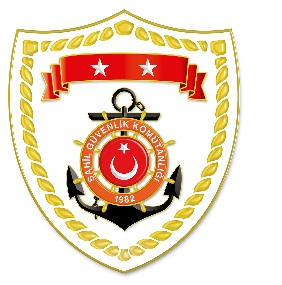 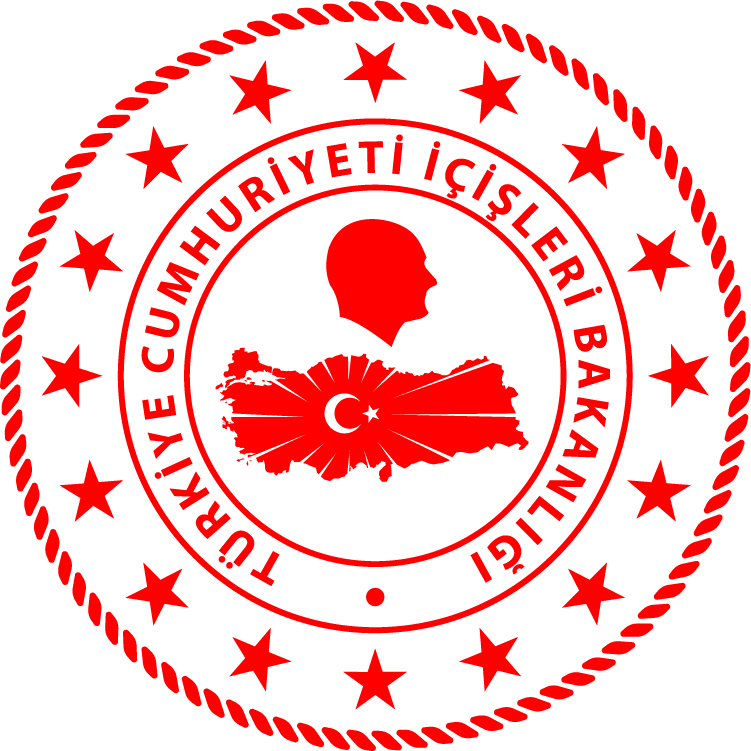 Karadeniz BölgesiEge BölgesiS.NUTARİHTESPİTUYGULANAN İDARİ PARA CEZASI MİKTARI (TL)CEZANIN KESİLDİĞİİL/İLÇE-MEVKİİAÇIKLAMA131 Aralık 2020Gerçek kişiler için su ürünleri ruhsat tezkeresi olmamak (2 işlem)5.000SAKARYA/Karasu Toplam 12 işleme 66.900 TL idari para cezası uygulanmıştır.231 Aralık 2020Gemi üzerinde misina ağ bulundurmak5.900SAKARYA/KarasuToplam 12 işleme 66.900 TL idari para cezası uygulanmıştır.331 Aralık 2020Asgari boy sınırı altında su ürünleri avcılığı yapmak (6 işlem)31.000TRABZON/Sürmene Toplam 12 işleme 66.900 TL idari para cezası uygulanmıştır.431 Aralık 2020Yasak yerden su ürünlerini karaya çıkarmak5.000TRABZON/SürmeneToplam 12 işleme 66.900 TL idari para cezası uygulanmıştır.531 Aralık 2020Nakil belgesi olmayan su ürünlerini taşımak (2 işlem)20.000TRABZON/SürmeneToplam 12 işleme 66.900 TL idari para cezası uygulanmıştır.S.NUTARİHTESPİTUYGULANAN İDARİ PARA CEZASI MİKTARI (TL)CEZANIN KESİLDİĞİİL/İLÇE-MEVKİİAÇIKLAMA131 Aralık 2020Gerçek kişiler için su ürünleri ruhsat tezkeresi olmamak 4.000İZMİR/Güzelbahçe Toplam 2 işleme 4.500 TL idari para cezası uygulanmıştır.231 Aralık 2020Liman içinde su ürünleri avcılığı yapmak500İZMİR/ÇeşmeToplam 2 işleme 4.500 TL idari para cezası uygulanmıştır.